Login form:User logging app with user id: VNB02159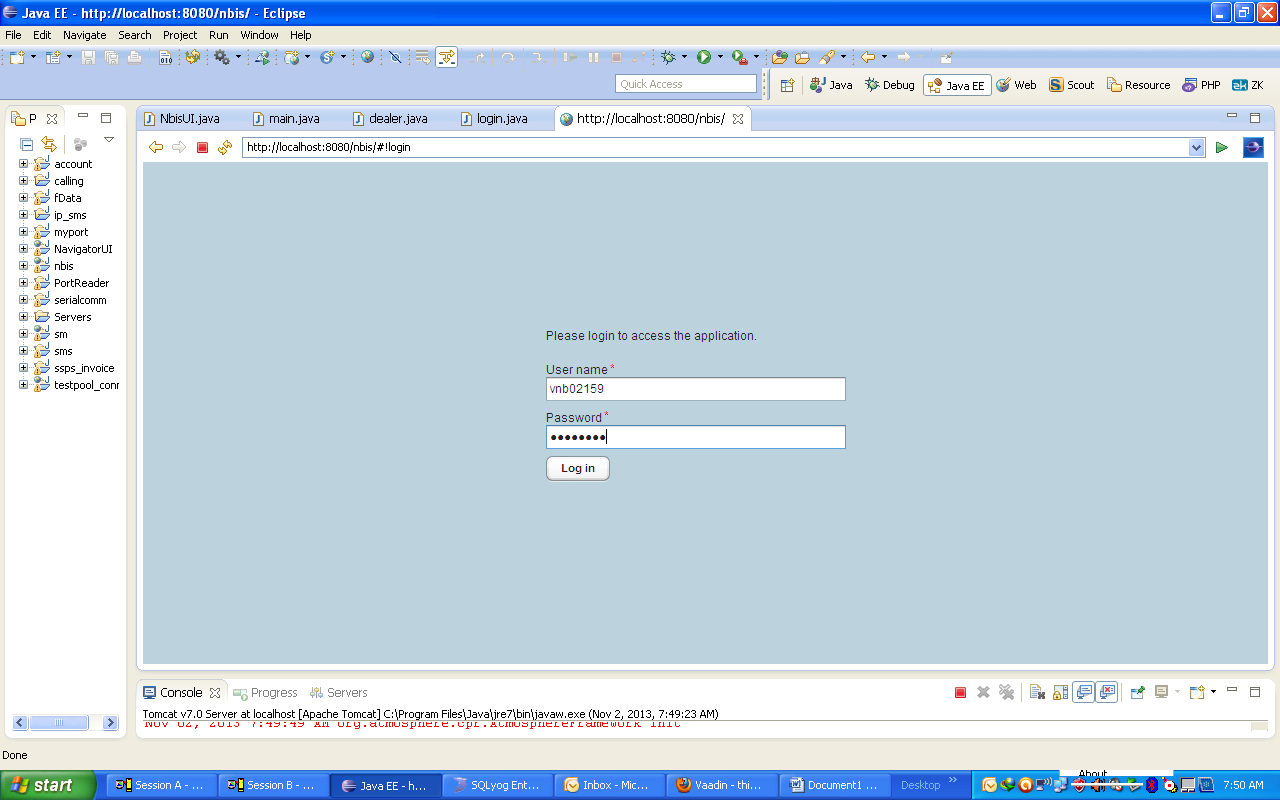 After that user click left side tree menu with function “Work With Dealer”Then “Work With Dealer” from  will show on right side as image belowNext step user click on item listview to revise data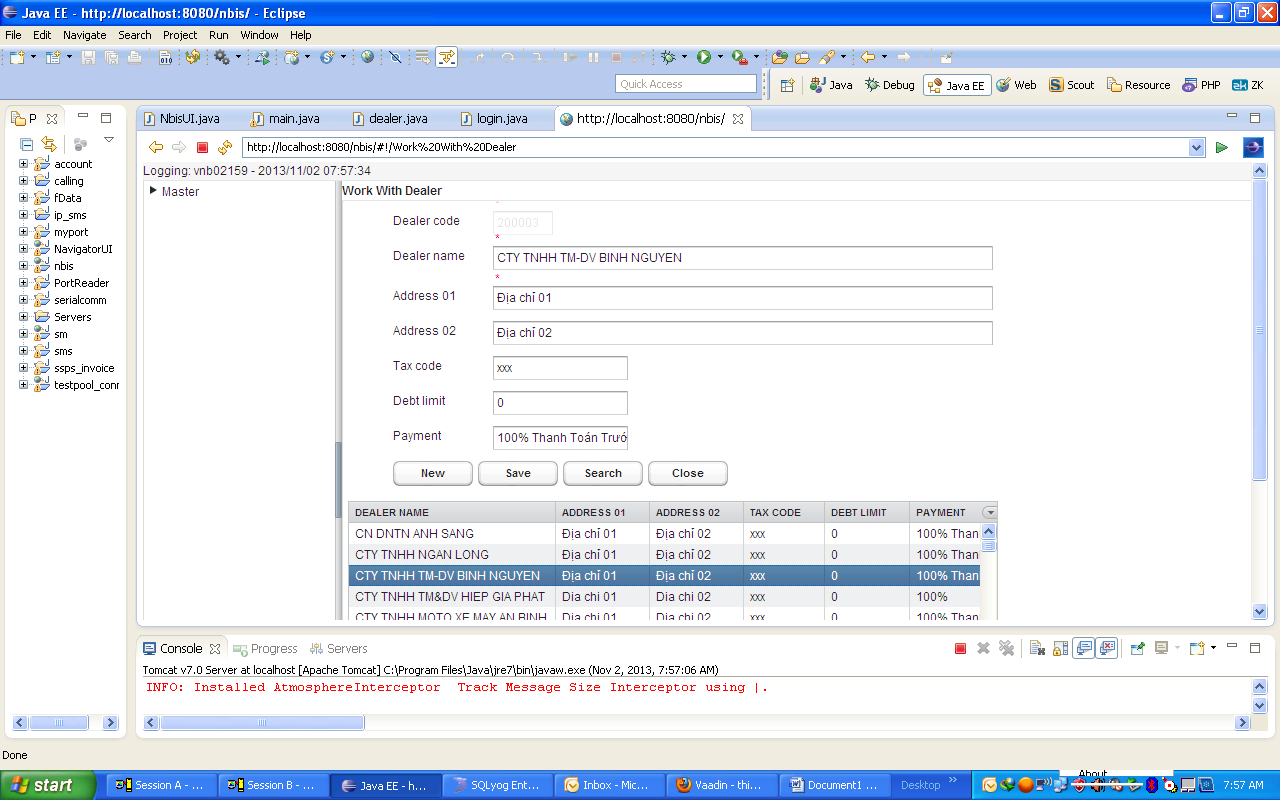 While user VNB02159 is working on “Work With Dealer” then user VNB01608 logging app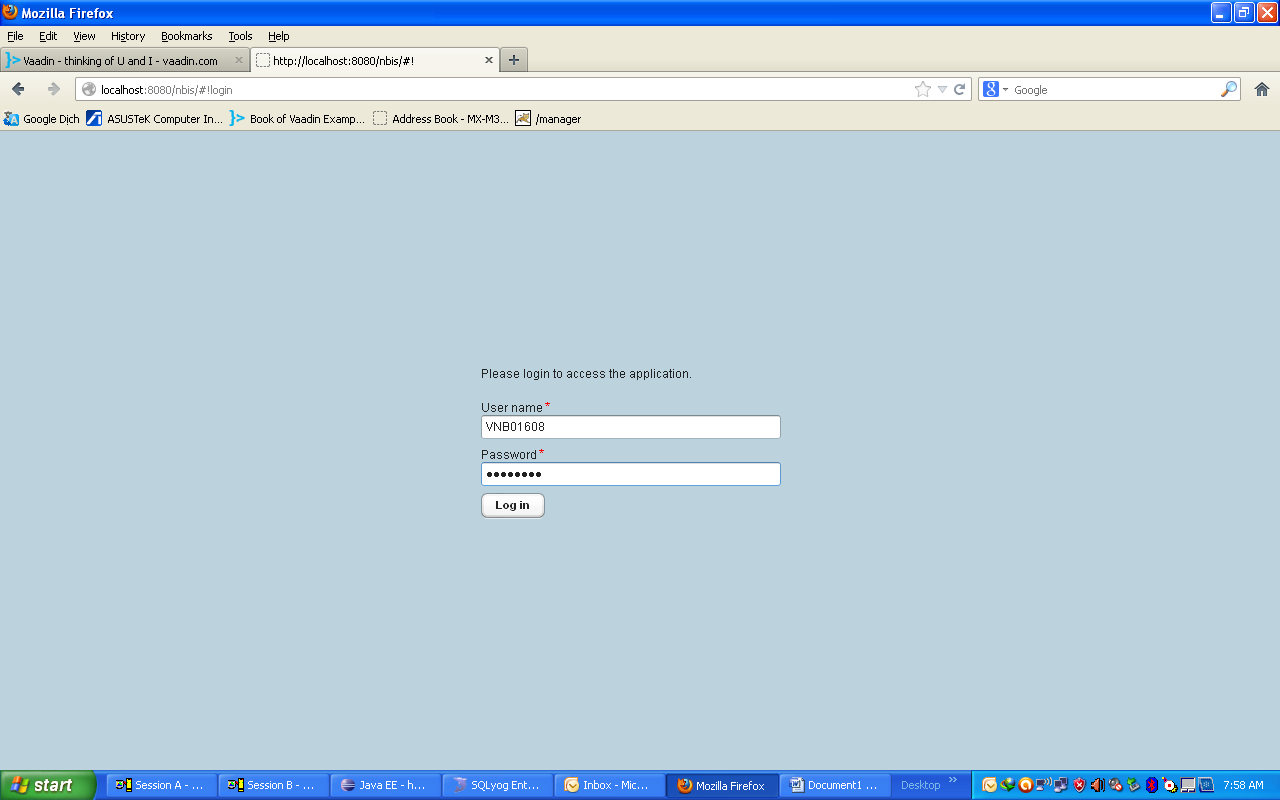 And also click left tree menu “Work With Dealer”  “Work With Dealer” from will show right sideWhile user VNB01608 working on item of listview then user VNB02159 cannot click item on listview (dealer.class)So that, I would like you to help me how to fix this caseThanks & Best regardsTuan Le Van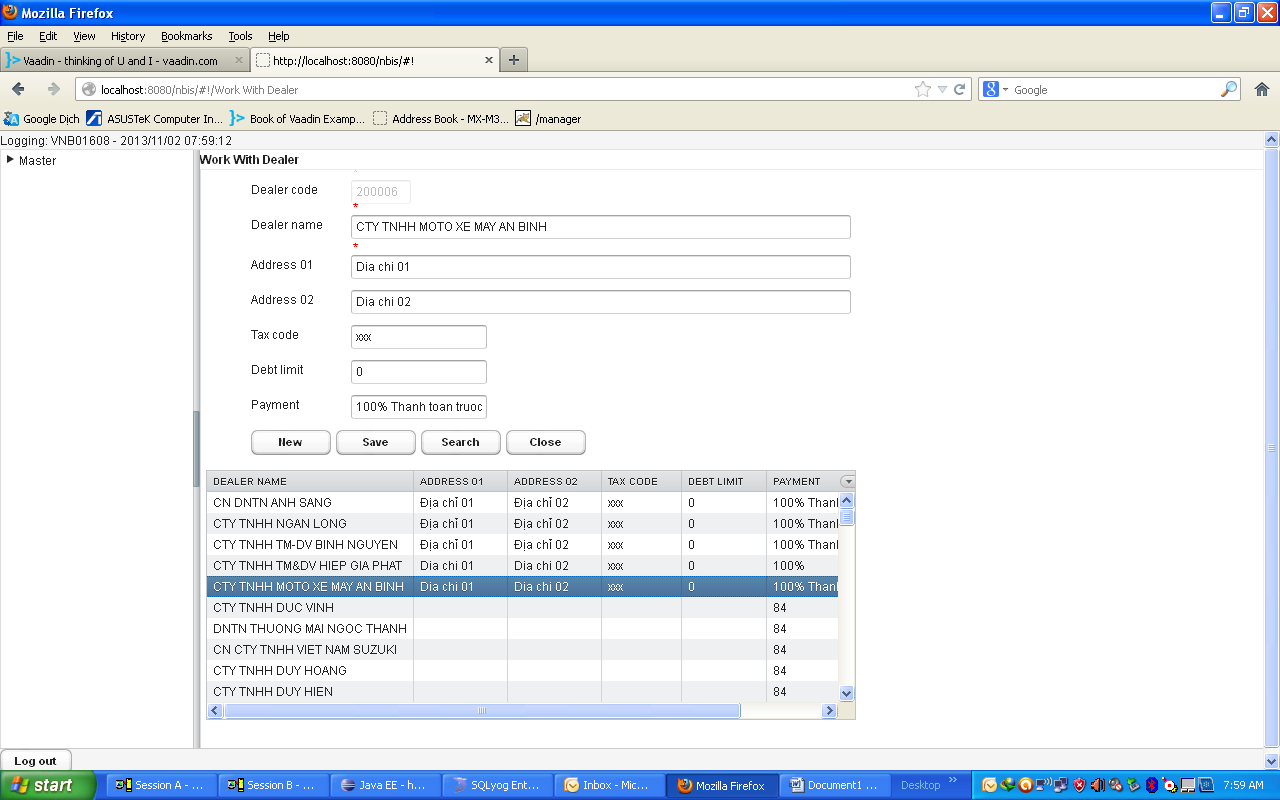 